četvrtak,2.travnja 2020.god.MATEMATIKAVježbanje i ponavljanje-Provjera domaće zadaće-Zamoli nekog od ukućana da s tobom provjeri zadaću koju si napisao/la u matematičku bilježnicu:Pisano množenje dvoznamenkastoga broja jednoznamenkastim brojem.Glasno čitaj zadatke i rješenja.1.Motivacija-Otvori udžbenik na 92.str. i riješi ZNAM. Danas ćemo naučiti pisano množiti kada je umnožak jedinica i desetica veći od 9.Pisano množenje dvoznamenkastoga i jednoznamenkastoga broja (43 · 5) - obrada2.Spoznavanje novih nastavnih sadržaja -Zatim pročitaj problemski zadatak: U igri pikada svaki je igrač osvojio 43 boda. Ekipu čini 5 igrača.Koliko je ukupno bodova osvojila ekipa?43 · 5 = ?Pogledaj i pročitaj način rada a zatim u bilježnice prepiši način rada.Plan bilježnice:(Naslov napiši u drugoj boji kako bi se isticao.)Pisano množenje dvoznamenkastoga i jednoznamenkastoga broja (43 · 5) - obradaRadimo:1. U tablici mjesnih vrijednosti                           Množimo jedinice i govorimo:             ·  5                      5 puta 3 J je 15 J, 15 J je 1 D i 5 J.                           5 J zapisujemo u stupac J, 1 D pribrajamo umnošku D.                                 Množimo desetice i govorimo:                            5 puta 4 D  je 20 D, 20 D i 1 D je 21 D.                                                      21 D je 2 S i 1 D, 2 S zapisujemo u stupac S.Ekipa je osvojila ukupno 215 bodova.                                  2. Kraći način   43 · 5 		       Množimo i govorimo: 215                                   5 puta 3 je 15, 5 pišemo 1 pribrajamo D	                                                         5 puta 4 je 20 i 1 je 21                                                                      3.Zadatci za vježbu -Pisano pomnoži brojeve:39,48,76 i 93 s brojevima 4,5 i 6.3.Domaća zadaća-Izračunaj zadatke u udžbeniku na 93.str.HRVATSKI JEZIK Jezično izražavanjeVježbanje i ponavljanje Buđenje proljećaRuža Zubac-Ištuk1. U čitanci na 105.str.pronađi pjesmu Buđenje proljeća,Ruže Zubac-Ištuk. Pjesmu pročitaj glasno nekom od ukućana.2.Glasno čitaj pitanja i provjeri odgovore  na ta pitanja koje si napisao/la u pisanku.  3.Napiši bar 10 imenica koje povezuješ s proljećem. Svakoj imenici dodaj odgovarajući pridjev. Uz pomoć tih riječi napiši sastavak u RB,na 93.str.-Dalje nastavi sam/a.LIKOVNA KULTURA Boja- Buđenje proljeća-slikanje pastelom-kontrast:toplo-hladno Motivacija i zadatak -Ponovno pročitaj pjesmu Buđenje proljeća. Pronađi najljepšu pjesničku sliku i naslikaj je pastelama.SAT RAZREDNIKA  (-U pisanku za SR precrtaj tablicu i napiši što se od tebe traži.)Voda –štednja i zaštita-Istražite i zapišite u tablicu svoje prijedloge o tome kako biste mogli štedjeti i zaštititi vode.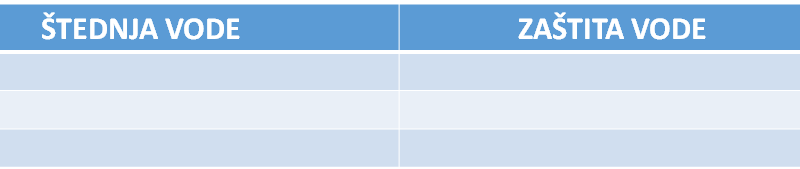 -Istražite i otkrijte rješenje: Za pripremu jela treba točno 4 dl vode. Kako ćete izmjeriti točnu količinu vode ako uza se imate samo dvije mjerne posude – jednu od 7dl i jednu od 5dl? ObavijestMolim,pošaljite mi zadaću za 19.i 30.ožujak.